Паспорт
школьного спортивного клуба «Охтинские барсы» ГБОУ школы № 152 Красногвардейского района Санкт-Петербурга имени Героя Российской Федерации А.Т. АпакидзеN
п/п 1. Данные клуба: 1. Название ШСК   «Охтинские барсы»  1. Год создания ШСК     20161. Символика ШСК (при наличии): 1. эмблема 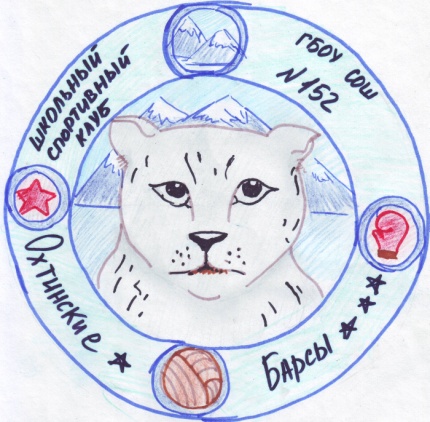 1. девиз «Быстрый барс бежит вперед, нас к победе он ведет!»1. иное 2. Полное название общеобразовательной организации, на базе которой создан ШСК Государственное бюджетное общеобразовательное учреждение средняя общеобразовательная школа № 152 Красногвардейского района Санкт-Петербурга имени Героя РФ А.Т. Апакидзе3. Документы, регламентирующие деятельность ШСК (предоставляется копия титульного листа документа (Устава, Положения, иное) Файл №1Файл №24. ШСК является: по форме создания: 4. структурное подразделение общеобразовательной организации 4. общественное объединение без образования юридического лица 4. или иное (иное указать) С 01.09.2016 г. по настоящий момент - в составе Отделения дополнительного образования ГБОУ школы № 1524. по охвату населения: (школьный, межшкольный, районный, иной)межшкольный5. План (график, расписание) работы ШСК на 2021-2022 учебный год (утвержденный руководителем) Файл № 3 Файл № 46. Количество членов ШСК по следующим уровням образования: 6. начальное общее образование 54,5 %6. основное общее образование 32,8 %6. среднее общее образование 12,7 %7. Результаты спортивных достижений членов клуба в физкультурно-оздоровительных и спортивно-массовых мероприятиях различного уровня организации (школьный, муниципальный, региональный, всероссийский)  Файл № 58Персональный информационный ресурс ШСК:8В сети интернет (персональный сайт клуба или страница на сайте)http://school152spb.ru/ssc.htm